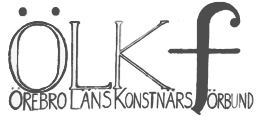           MEDLEMSINFO NR 18 SEPTEMBER 2014  Ordförande Astri Johansson, tel. 0586-381 47, 070 474 5089, sekreterare Lena Rönning, tel. 0582-300 50, 073-804 4363, kassör Jonas Holmquist, tel. 073-994 3705, suppleant Catarina Mårtenson, tel. 019-672 10 66, 0733-506 33 3 . Medlemsavgift 150 kr. Bankgiro: 499511-4. Plusgiro: 377-2175.       Hemsida: www. orebrolanskonstnarsforbund.se Mail till ÖLKf: astri.johansson@telia.com    Kallelse till medlemsmöte nr 6 onsdag 12 november kl 16.00 på Konstfrämjandet i Wadköping. På dagordningen: Den nyligen genomförda medlemsutställningen på NBV Kulturpalatset Konstens Vecka 2015, 30-årsjubileum, se nedanstående preliminära förslag från Stripa-möte nr 3				RapporterMedlemsfrågorÖvrigtVi hoppas att så många som möjligt, helst alla, kommer till mötet. Förutom att det ju kan vara trevligt att träffas så har vi en del viktiga frågor att ta ställning till.Ni är mycket välkomna! Vi bjuder på kaffe, te och smörgås.Hälsningar styrelsen/Astri-----------------------------------------------------------------------------------------------------------------------------------------------PRELIMINÄRT förslag för firande av Konstens Veckas 30-årsjubileum 2015, framtaget vid Stripa-möte nr 3.(Vi har ju under sommaren träffats i Stripa två gånger, för att diskutera ev. utställning där i samband med Konstens Veckas 30-årsjubileum 2015. Tyvärr har vi nu insett att tiden fram till sept. 2015 är alldeles för kort för att anordna en utställning av den tyngd vi planerade. Därför har vi vid ett tredje Stripa-möte, på Kulturpalatset den 4 oktober, kommit fram till följande förslag, som vivill diskutera med er vid medlemsmötet den 12 november. Den första Stripa-idén släpper vi naturligtvis inte, utan vi tänker oss kunna genomföra den något år i framtiden.)Preliminärt förslag: Utställning på Kulturpalatset och i Stripa samtidigt.Vi gör en utställning på NBV Kulturpalatset med vår konst plus alla andra möjligheter som det finns tillgång till där (musik, dans och vad det är). Vi gör jättefint ute på gården o.s.v.Vi gör samtidigt en utställning i Stripa, men inte i den omfattning som vi förut pratade om. Vi ordnar vernissagefest i Stripa, men det ska vara öppet där uppe även under dagen, så att andra intresserade kan gå dit.Astri fick i uppdrag att kontakta NBV Kulturpalatset om dessa planer och preliminärboka tid. Thomas fick i uppdrag att undersöka möjligheterna uppe i Stripa och möjligheterna att hyra en buss t.o.r. Stripa. Han undersöker också möjligheterna för vaktning där uppe.  